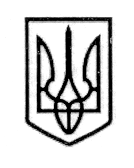 У К Р А Ї Н А СТОРОЖИНЕЦЬКА МІСЬКА РАДА ЧЕРНІВЕЦЬКОГО РАЙОНУ ЧЕРНІВЕЦЬКОЇ ОБЛАСТІВИКОНАВЧИЙ КОМІТЕТР І Ш Е Н Н Я  19 липня 2022 року                                                                         		№ 141                                                     Керуючись Законом України «Про місцеве самоврядування в Україні», Цивільним Кодексом України, Правилами опіки та піклування, затвердженими наказом Державного комітету України у справах сім’ї та молоді, Міністерства освіти України, Міністерства охорони здоров’я України, Міністерства праці та соціальної політики України, враховуючи протокол засідання опікунської ради при Сторожинецькій міській раді, № 5 від 15.07.2022 року, а також ту обставину що в довіреності зареєстрованої в реєстрі за № 2130, відсутні відомості про наділення Гаврилюк Тетяни Романівни, 26.02.1972 р.н., повноваженнями щодо оформлення опіки Шарейчуком Романом Анатолійовичем, 16.10.1976 р.н., по відношенню до  Гаврилюка Івана Романовича, 16.06.1964 р.н.,Виконавчий комітет міської ради вирішив:Відмовити у задоволенні заяви громадянки Гаврилюк Тетяни Романівни, 26.02.1972 р.н., жительки с. Заболоття щодо призначення громадянина Шарейчука Романа Анатолійовича, 16.10.1976 р.н., жителя с.Заболоття, опікуном громадянина Гаврилюка Івана Романовича, 16.06.1964 р.н., у зв’язку з неможливістю встановити волевиявлення безпосередньо Шарейчука Романа Анатолійовича щодо порушеного питання.                          Продовження рішення виконавчого комітету від 19.07.2022 року № 141 Контроль за виконанням даного рішення  покласти на першого заступника міського голови Беленчука Ігоря Івановича.         Сторожинецький міський голова                                   Ігор МАТЕЙЧУК Провідний спеціаліст відділу  організаційної та кадрової роботи                                        Олеся КОРЕЦЬКА Начальник відділу  документообігу та контролю	Микола БАЛАНЮК